Microsoft OfficeSpecialist随時試験申込書（学割）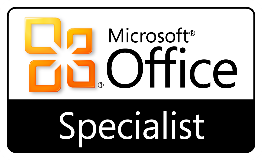 【個人情報の利用目的】
当試験会場は、株式会社オデッセイ コミュニケーションズから委託を受け、試験を運営しています。
申込書に記入された個人情報は、株式会社オデッセイ コミュニケーションズが収集し、お客様が申込まれた資格試験の実施運営のみに利用します。この申込書を試験会場へ提出すると、上記利用目的に同意いただいたものとみなします。個人情報の取扱いに関するより詳しい情報やお問合せ窓口は、公式サイト（http://officespecialist.odyssey-com.co.jp）のプライバシーポリシーをご覧ください。※太枠内は必須項目です。□欄はチェックを記入してください。※お申込み後のキャンセルはできませんのでご了承ください。※試験当日に学生であることを証明する書類(学生証　等)を提示していただく必要があります。※受験者IDの事前登録について
次に該当される方は、受験者IDを事前に取得しておいてください。（事前登録：公式サイト　http://www.odyssey-com.co.jp/id/）● 初めて受験される		● 「受験者ID」または「パスワード」を忘れた● 姓名の変更がある		● すでに合格した科目と同じ科目を受験し、認定証が必要な場合試験日※西暦	２０＿＿年　＿＿月　＿＿日　（＿＿）※西暦	２０＿＿年　＿＿月　＿＿日　（＿＿）※西暦	２０＿＿年　＿＿月　＿＿日　（＿＿）※西暦	２０＿＿年　＿＿月　＿＿日　（＿＿）※西暦	２０＿＿年　＿＿月　＿＿日　（＿＿）※西暦	２０＿＿年　＿＿月　＿＿日　（＿＿）試験会場㈱ナレッジサポート㈱ナレッジサポート㈱ナレッジサポート㈱ナレッジサポートﾌﾘｶﾞﾅ性別性別お名前性別性別生年月日※西暦	＿＿＿＿年　＿＿月　＿＿日※西暦	＿＿＿＿年　＿＿月　＿＿日※西暦	＿＿＿＿年　＿＿月　＿＿日※西暦	＿＿＿＿年　＿＿月　＿＿日※西暦	＿＿＿＿年　＿＿月　＿＿日※西暦	＿＿＿＿年　＿＿月　＿＿日※西暦	＿＿＿＿年　＿＿月　＿＿日※西暦	＿＿＿＿年　＿＿月　＿＿日※西暦	＿＿＿＿年　＿＿月　＿＿日※西暦	＿＿＿＿年　＿＿月　＿＿日※西暦	＿＿＿＿年　＿＿月　＿＿日ご住所〒〒〒〒〒〒〒〒〒〒〒ご住所電話番号（携帯）　　　　　　　　　　　　　　　　　　　　　　　　　（固定）　　　　　　　　　　　　　　　　　　　　　　　　　　　（携帯）　　　　　　　　　　　　　　　　　　　　　　　　　（固定）　　　　　　　　　　　　　　　　　　　　　　　　　　　（携帯）　　　　　　　　　　　　　　　　　　　　　　　　　（固定）　　　　　　　　　　　　　　　　　　　　　　　　　　　（携帯）　　　　　　　　　　　　　　　　　　　　　　　　　（固定）　　　　　　　　　　　　　　　　　　　　　　　　　　　（携帯）　　　　　　　　　　　　　　　　　　　　　　　　　（固定）　　　　　　　　　　　　　　　　　　　　　　　　　　　（携帯）　　　　　　　　　　　　　　　　　　　　　　　　　（固定）　　　　　　　　　　　　　　　　　　　　　　　　　　　（携帯）　　　　　　　　　　　　　　　　　　　　　　　　　（固定）　　　　　　　　　　　　　　　　　　　　　　　　　　　（携帯）　　　　　　　　　　　　　　　　　　　　　　　　　（固定）　　　　　　　　　　　　　　　　　　　　　　　　　　　（携帯）　　　　　　　　　　　　　　　　　　　　　　　　　（固定）　　　　　　　　　　　　　　　　　　　　　　　　　　　（携帯）　　　　　　　　　　　　　　　　　　　　　　　　　（固定）　　　　　　　　　　　　　　　　　　　　　　　　　　　（携帯）　　　　　　　　　　　　　　　　　　　　　　　　　（固定）　　　　　　　　　　　　　　　　　　　　　　　　　　　学校名学年学年メールアドレス※ご受験される科目の□に×をつけてください。（受験料はすべて税込み価格です。）※ご受験される科目の□に×をつけてください。（受験料はすべて税込み価格です。）※ご受験される科目の□に×をつけてください。（受験料はすべて税込み価格です。）※ご受験される科目の□に×をつけてください。（受験料はすべて税込み価格です。）※ご受験される科目の□に×をつけてください。（受験料はすべて税込み価格です。）※ご受験される科目の□に×をつけてください。（受験料はすべて税込み価格です。）※ご受験される科目の□に×をつけてください。（受験料はすべて税込み価格です。）※ご受験される科目の□に×をつけてください。（受験料はすべて税込み価格です。）※ご受験される科目の□に×をつけてください。（受験料はすべて税込み価格です。）※ご受験される科目の□に×をつけてください。（受験料はすべて税込み価格です。）※ご受験される科目の□に×をつけてください。（受験料はすべて税込み価格です。）※ご受験される科目の□に×をつけてください。（受験料はすべて税込み価格です。）□Excel 2013          \8,580□Excel 2013Expert P1 \8,580□Excel 2013Expert P2 \8,580□Word 2013           \8,580□Word 2013Expert P1  \8,580□Word 2013Expert P2  \8,580□Excel 2013          \8,580□Excel 2013Expert P1 \8,580□Excel 2013Expert P2 \8,580□Word 2013           \8,580□Word 2013Expert P1  \8,580□Word 2013Expert P2  \8,580□PowerPoint 2013  \8,580□Access 2013      \8,580□Outlook 2013     \8,580□PowerPoint 2013  \8,580□Access 2013      \8,580□Outlook 2013     \8,580□PowerPoint 2013  \8,580□Access 2013      \8,580□Outlook 2013     \8,580□Excel 2016         \8,580□Excel 2016Expert  \10,780□Word 2016          \8,580□Word 2016 Expert  \10,780□PowerPoint 2016    \8,580□Access 2016        \8,580□Excel 2016         \8,580□Excel 2016Expert  \10,780□Word 2016          \8,580□Word 2016 Expert  \10,780□PowerPoint 2016    \8,580□Access 2016        \8,580□Excel 2016         \8,580□Excel 2016Expert  \10,780□Word 2016          \8,580□Word 2016 Expert  \10,780□PowerPoint 2016    \8,580□Access 2016        \8,580□Excel 2016         \8,580□Excel 2016Expert  \10,780□Word 2016          \8,580□Word 2016 Expert  \10,780□PowerPoint 2016    \8,580□Access 2016        \8,580科目数科目数IDの有無□Excel 2013          \8,580□Excel 2013Expert P1 \8,580□Excel 2013Expert P2 \8,580□Word 2013           \8,580□Word 2013Expert P1  \8,580□Word 2013Expert P2  \8,580□Excel 2013          \8,580□Excel 2013Expert P1 \8,580□Excel 2013Expert P2 \8,580□Word 2013           \8,580□Word 2013Expert P1  \8,580□Word 2013Expert P2  \8,580□PowerPoint 2013  \8,580□Access 2013      \8,580□Outlook 2013     \8,580□PowerPoint 2013  \8,580□Access 2013      \8,580□Outlook 2013     \8,580□PowerPoint 2013  \8,580□Access 2013      \8,580□Outlook 2013     \8,580□Excel 2016         \8,580□Excel 2016Expert  \10,780□Word 2016          \8,580□Word 2016 Expert  \10,780□PowerPoint 2016    \8,580□Access 2016        \8,580□Excel 2016         \8,580□Excel 2016Expert  \10,780□Word 2016          \8,580□Word 2016 Expert  \10,780□PowerPoint 2016    \8,580□Access 2016        \8,580□Excel 2016         \8,580□Excel 2016Expert  \10,780□Word 2016          \8,580□Word 2016 Expert  \10,780□PowerPoint 2016    \8,580□Access 2016        \8,580□Excel 2016         \8,580□Excel 2016Expert  \10,780□Word 2016          \8,580□Word 2016 Expert  \10,780□PowerPoint 2016    \8,580□Access 2016        \8,580科目科目□有□Excel 2013          \8,580□Excel 2013Expert P1 \8,580□Excel 2013Expert P2 \8,580□Word 2013           \8,580□Word 2013Expert P1  \8,580□Word 2013Expert P2  \8,580□Excel 2013          \8,580□Excel 2013Expert P1 \8,580□Excel 2013Expert P2 \8,580□Word 2013           \8,580□Word 2013Expert P1  \8,580□Word 2013Expert P2  \8,580□Outlook 2016     \8,580□Outlook 2016     \8,580□Outlook 2016     \8,580□Excel 2016         \8,580□Excel 2016Expert  \10,780□Word 2016          \8,580□Word 2016 Expert  \10,780□PowerPoint 2016    \8,580□Access 2016        \8,580□Excel 2016         \8,580□Excel 2016Expert  \10,780□Word 2016          \8,580□Word 2016 Expert  \10,780□PowerPoint 2016    \8,580□Access 2016        \8,580□Excel 2016         \8,580□Excel 2016Expert  \10,780□Word 2016          \8,580□Word 2016 Expert  \10,780□PowerPoint 2016    \8,580□Access 2016        \8,580□Excel 2016         \8,580□Excel 2016Expert  \10,780□Word 2016          \8,580□Word 2016 Expert  \10,780□PowerPoint 2016    \8,580□Access 2016        \8,580合計金額合計金額合計金額□Excel 2013          \8,580□Excel 2013Expert P1 \8,580□Excel 2013Expert P2 \8,580□Word 2013           \8,580□Word 2013Expert P1  \8,580□Word 2013Expert P2  \8,580□Excel 2013          \8,580□Excel 2013Expert P1 \8,580□Excel 2013Expert P2 \8,580□Word 2013           \8,580□Word 2013Expert P1  \8,580□Word 2013Expert P2  \8,580□Outlook 2016     \8,580□Outlook 2016     \8,580□Outlook 2016     \8,580□Excel 2016         \8,580□Excel 2016Expert  \10,780□Word 2016          \8,580□Word 2016 Expert  \10,780□PowerPoint 2016    \8,580□Access 2016        \8,580□Excel 2016         \8,580□Excel 2016Expert  \10,780□Word 2016          \8,580□Word 2016 Expert  \10,780□PowerPoint 2016    \8,580□Access 2016        \8,580□Excel 2016         \8,580□Excel 2016Expert  \10,780□Word 2016          \8,580□Word 2016 Expert  \10,780□PowerPoint 2016    \8,580□Access 2016        \8,580□Excel 2016         \8,580□Excel 2016Expert  \10,780□Word 2016          \8,580□Word 2016 Expert  \10,780□PowerPoint 2016    \8,580□Access 2016        \8,580円円円スクール使用欄入金確認月　　日リスト入力月　　日受験票発送月　　日